ООО «Зеленый Щит»ИНН 3461007959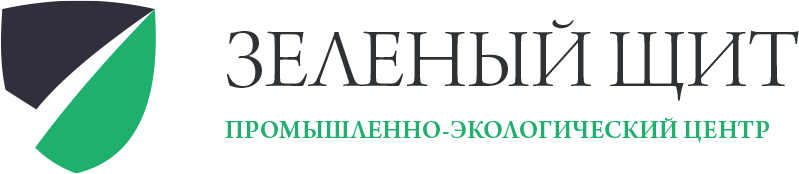 Волгоград: 8-8442-590-090 Москва: 8-495-749-90-02info@green-armor.ru www.green-armor.ru «Зеленый Щит» проводит обучение различным специалистам по проектированию, монтажу, пуско-наладке, эксплуатации, техническому обслуживанию интегрированных (комплексных) систем безопасности, а так же специалистов экологической безопасности.Проводим обучение совместно со своими партнерами – учебными негосударственными учреждениями профессионального и дополнительного образования.Форма обучения - заочная с применением дистанционной технологии обучения.I.СВАРКА И ГАЗОРЕЗКАI.СВАРКА И ГАЗОРЕЗКАЭлектросварщикиГазорезчикиГазосварщикиКонтролер сварочных работЭлектрогазосварщикиИспытатель/наполнитель баллоновII. ОБЪЕКТЫ КОТЛОНАДЗОРАII. ОБЪЕКТЫ КОТЛОНАДЗОРАОператор по эксплуатации трубопроводов пара и горячей водыОператор газового оборудования котельных установокСлесарь по обслуживанию тепловых сетейРабочий печей, работающих на природном газеОператор по сосудам, работающим под давлениемОператор котельнойМашинист компрессорных установокОператор теплового пунктаСлесарь-ремонтник по обслуживанию и ремонту котельного оборудованияСлесарь по ремонту оборудования тепловых сетейIII.СТРОИТЕЛЬНАЯ ТЕХНИКАIII.СТРОИТЕЛЬНАЯ ТЕХНИКАСлесарь по ремонту дорожно-строительных машин и тракторовСлесарь по грузозахватным приспособлениям и по такелажуТакелажникМашинист крана автомобильного Машинист башенного кранаМашинист строительного подъемникаМашинист подъемника (вышки)Машинист трубоукладчикаСтропальщикМашинист автогрейдераМашинист бульдозера Машинист копраМашинист укладчика асфальтобетона Машинист двигателей внутреннего сгорания Машинист бурильно-крановой самоходной машины Электромонтер по обслуживанию грузоподъемных крановМонтажник строительных машин и механизмовМашинист автовышки и автогидроподъемникаМашинист технологических компрессоровКопровщикРабочий люльки (строительного подъемника)Рабочий люльки (подъемника-вышки)Оператор манипулятораЭлектромеханик строительного подъемникаIV.СТРОИТЕЛЬНЫЕ ПРОФЕССИИIV.СТРОИТЕЛЬНЫЕ ПРОФЕССИИКровельщик по рулонным/стальным кровлямМонтажник стальных конструкцийМонтажник железобетонных конструкцийМонтажник строительных лесовПлотникСлесарь-сантехник Слесарь-инструментальщикСлесарь по сборке металлоконструкций Станочник деревообрабатывающих станковБетонщикАрматурщикАсфальтобетонщикИзолировщик на термоизоляцииИзолировщик труб на линииОблицовщик-плиточникСтолярВодитель погрузчикаИзолировщик-пленочникКаменщикМаляр (строительный)ПескоструйщикРамщикШтукатурТрубопроводчик линейныйV. НЕФТЯНАЯ ПРОМЫШЛЕННОСТЬV. НЕФТЯНАЯ ПРОМЫШЛЕННОСТЬБурильщик эксплуатационного и разведочного бурения скважин на нефть и газОператор нефтепродуктоперекачивающей станцииБурильщик капитального ремонта скважинВышкомонтажник (сварщик/электромонтер)Приготовитель бурового раствораСлесарь по ремонту технологических установокМашинист буровых установок на нефть и газМашинист компрессорных установокМашинист передвижного компрессораМашинист технологических насосовМонтажник технологических трубопроводовОператор заправочных станцийОператор по добыче нефти и газа Оператор по исследованию скважинОператор по подготовке скважин к капитальному и подземному ремонтамОператор технологических установокМашинист агрегатов по обслуживанию нефтегазопромыслового оборудованияСлесарь-ремонтник по ремонту нефтепромыслового оборудованияКаротажник Машинист газораздаточной станции VI. ПРОФЕСИИ СВЯЗАННЫЕ С МЕТАЛЛООБРАБОТКОЙVI. ПРОФЕСИИ СВЯЗАННЫЕ С МЕТАЛЛООБРАБОТКОЙДолбежникЖестянщикЗаточник ЗуборезчикМашинист на молотах, прессах и манипуляторахПрессовщик лома и отходов металла ПаяльщикРезчик металла на ножницах и прессахРезчик на пилах, ножовках и станкахСверловщикТермистТокарьФрезеровщикШлифовальщикVII. ЭЛЕКТРООБОРУДОВАНИЕ И ЕГО ОБСЛУЖИВАНИЕVII. ЭЛЕКТРООБОРУДОВАНИЕ И ЕГО ОБСЛУЖИВАНИЕЭлектромонтер по ремонту и обслуживанию Кабельщик-спайщикМонтажник связи-антенщикСлесарь- электромонтажникСлесарь-электрик по ремонту электрооборудования Электромонтажник по силовым сетям и электрооборудованиюЭлектромонтажник-наладчикЭлектросварщик ручной сварки Электромонтер охранно-пожарной сигнализации Электромонтер по ремонту и обслуживанию аппаратуры и устройств связи Электромонтер по ремонту аппаратуры релейной защиты и автоматики Электромонтер по ремонту воздушных линий электропередачиЭлектромонтер по ремонту и монтажу кабельных линийЭлектросварщик на автоматических и полуавтоматических машинахЭлектрослесарь по ремонту электрических машинЭлектрослесарь по ремонту оборудования распределительных устройствVIII. ОБЩИЕ ПРОФЕССИИ ДРУГИХ ОТРАСЛЕЙVIII. ОБЩИЕ ПРОФЕССИИ ДРУГИХ ОТРАСЛЕЙВулканизаторщикПрибористОбходчик линейный Машинист холодильных установок Монтажник технологического оборудования АккумуляторщикОператор окрасочно-сушильной линии и агрегатаСлесарь по топливной аппаратуреСлесарь аварийно-восстановительных работСлесарь механосборочных работwww.green-armor.ruВолгоград 8 (8442) 590-090info@green-armor.ru